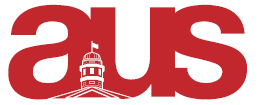 Report of SLUM, AUS Council February 22nd, 2017SLUM is planning formal review sessions for midterms and finals for LING 201, LING 330, and LING 371, and informal sessions for other courses depending on interest.We are also hoping to hold workshops on how to use computer programs LaTex and possibly Praat.A committee has been set up to put together Cellar Door, the Linguistics undergraduate journal, for this year. Future Week will be held at the end of March, and we are actively searching for people in careers related to linguistics to give brief talks, let us know if you have somebody in mind!SLUM is combining the annual McGill Undergraduate Linguistics Conference with Concordia's Linguistics Student Association, to form the first ever Canadian Linguistics Annual Undergraduate Symposium (CLAUSE̥), which will be held in early April. SLUM's next meeting will be held on Friday, March 10th at 2:30pm in the Ling Lounge in the Linguistics Building, 1085 Dr. Penfield.Respectfully Submitted,Jacob SchermerSLUM VP External